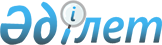 О внесении изменения в совместный приказ Министра культуры Республики Казахстан от 29 марта 2011 года № 52 и Министра экономического развития и торговли Республики Казахстан от 1 апреля 2011 года № 81 "Об утверждении формы проверочного листа в сфере частного предпринимательства за охраной и использованием объектов историко-культурного наследия"
					
			Утративший силу
			
			
		
					Совместный приказ Министра культуры и информации Республики Казахстан от 5 декабря 2013 года № 286 и Министра регионального развития Республики Казахстан от 5 декабря 2013 года № 359/ОД. Зарегистрирован в Министерстве юстиции Республики Казахстан 6 января 2014 года № 9060. Утратил силу совместным приказом и.о. Министра культуры и спорта Республики Казахстан от 25 июня 2015 года № 225 и Министра национальной экономики Республики Казахстан от 7 июля 2015 года № 503      Сноска. Утратил силу совместным приказом и.о. Министра культуры и спорта РК от 25.06.2015 № 225 и Министра национальной экономики РК от 07.07.2015 № 503 (вводится в действие по истечении десяти календарных дней после дня его первого официального опубликования).      В соответствии со статьей 43-1 Закона Республики Казахстан от 24 марта 1998 года «О нормативных правовых актах», ПРИКАЗЫВАЕМ:



      1. Внести в совместный приказ Министра культуры Республики Казахстан от 29 марта 2011 года № 52 и Министра экономического развития и торговли Республики Казахстан от 1 апреля 2011 года № 81 «Об утверждении формы проверочного листа в сфере частного предпринимательства за охраной и использованием объектов историко-культурного наследия» (зарегистрированный в Реестре государственной регистрации нормативных правовых актов № 6920, опубликованный в Собрании актов центральных исполнительных и иных центральных государственных органов Республики Казахстан 2011 года, № 18) следующее изменение:



      Форму проверочного листа в сфере частного предпринимательства за охраной и использованием объектов историко-культурного наследия, утвержденную указанным приказом, изложить в новой редакции согласно приложению к настоящему приказу.



      2. Комитету по культуре Министерства культуры и информации Республики Казахстан обеспечить:

      1) государственную регистрацию настоящего приказа в Министерстве юстиции Республики Казахстан;

      2) в установленном порядке официальное опубликование настоящего приказа с последующим представлением в Департамент юридической службы Министерства культуры и информации Республики Казахстан сведений об опубликовании;

      3) размещение настоящего приказа на интернет-ресурсе Министерства культуры и информации Республики Казахстан.



      3. Настоящий приказ вводится в действие по истечении десяти календарных дней после дня его первого официального опубликования.

Приложение             

к совместному приказу Министра

культуры и информации     

Республики Казахстан      

от 5 декабря 2013 года № 286

и Министра регионального развития

Республики Казахстан       

от 5 декабря 2013 года № 359/ОДУтвержден              

приказом Министра культуры    

Республики Казахстан       

от 29 марта 2011 года № 52    

и Министра экономического развития

и торговли Республики Казахстан

от 1 апреля 2011 года № 81   Форма                  Проверочный лист в сфере частного предпринимательства

                за охраной и использованием объектов

                   историко-культурного наследияГосударственный орган, назначивший проверку _________________________

Акт о назначении проверки ___________________________________________

(№, дата) ___________________________________________________________

Наименование субъекта _______________________________________________

Бизнес идентификационный номер (БИН), индивидуальный

идентификационный номер (ИИН) _______________________________________

Адрес местонахождения субъекта ______________________________________в случае соответствия предъявляемым требованиям ставится знак «+»;

в случае несоответствия предъявляемым требованиям ставится знак «-»;

в случае отсутствия на объекте проверки требования из перечня

ставится знак «0».Проверку проводил ___________________________________________________

_____________________________________________________________________

                (фамилия, имя, отчество (при наличии)по итогам проверки проверяемый объект _______________________________

                                               (наименование объекта)

переводится в категорию отметить знаком «+»:                            Дата окончания проверки _________________Руководитель субъекта частного предпринимательства, индивидуальный

предприниматель с результатом проверки ознакомлен (согласен / не

согласен)___________________________________________ _________________________

   (фамилия, имя, отчество (при наличии)               подпись

«__» ___________________ 20 ___ года.Должностные лица органа:

_______________________ _____________ _______________________________

     (должность)          (подпись)       (фамилия, имя, отчество

                                                  (при наличии)

_______________________ _____________ _______________________________

    (должность)           (подпись)       (фамилия, имя, отчество

                                                  (при наличии)
					© 2012. РГП на ПХВ «Институт законодательства и правовой информации Республики Казахстан» Министерства юстиции Республики Казахстан
				Министр культуры и информации

Республики Казахстан

______________ М. Кул-МухаммедМинистр регионального

развития Республики Казахстан

_______________ Б. Жамишев№Перечень требованийСоответствует предъявляемым требованиямНе соответствует предъявляемым требованиям12341Наличие у собственника (пользователя) соответствующего охранного обязательства на памятник истории и культуры, фиксирующее состояние памятника на момент оформления документа и условия его содержания2Наличие у собственника (пользователя) охранной доски, содержащей основные данные о памятнике истории и культуры и указание на то, что памятник охраняется государством3Наличие паспорта на каждый памятник истории и культуры, содержащий научные и фактические сведения4Наличие решения уполномоченного государственного органа и местного исполнительного органа о предоставлении в пользование памятника истории и культуры5Наличие охранных зон, зон регулирования застройки и охраняемого природного ландшафта на объектах истории и культуры, в целях обеспечения охраны памятников от разрушений или уничтожений6Наличие охранных знаков или распаханной полосы, или ограждений, или кустарниковых насаждений по линии границ охранной зоны вокруг памятника истории и культуры7Защита от повреждения либо изменения исторического, архитектурно-художественного облика, искажения, акта вандализма, фальсификации, мистификации, изъятии из исторического контекста, уничтожения, перемещения, вывоза за пределы Республики Казахстан памятника истории и культуры или его фрагментов 8Соблюдение правил проведения работ в границах охранных зон, зон регулирования застройки и зон охраняемого природного ландшафта (регулирование строительства, землепользования, сельскохозяйственной или иной деятельности):

1) Принятие мер по запрещению работ в границах охранных зон, оказывающих вредное воздействие на сохранность памятников истории и культуры, на их историко-культурное восприятие;

2) Принятие мер по регулированию характера строительства на территории зоны регулирования застройки памятников истории и культуры (этажность, плотность, функциональное назначение застройки)8Соблюдение правил проведения работ в границах охранных зон, зон регулирования застройки и зон охраняемого природного ландшафта (регулирование строительства, землепользования, сельскохозяйственной или иной деятельности):

1) Принятие мер по запрещению работ в границах охранных зон, оказывающих вредное воздействие на сохранность памятников истории и культуры, на их историко-культурное восприятие;

2) Принятие мер по регулированию характера строительства на территории зоны регулирования застройки памятников истории и культуры (этажность, плотность, функциональное назначение застройки)8Соблюдение правил проведения работ в границах охранных зон, зон регулирования застройки и зон охраняемого природного ландшафта (регулирование строительства, землепользования, сельскохозяйственной или иной деятельности):

1) Принятие мер по запрещению работ в границах охранных зон, оказывающих вредное воздействие на сохранность памятников истории и культуры, на их историко-культурное восприятие;

2) Принятие мер по регулированию характера строительства на территории зоны регулирования застройки памятников истории и культуры (этажность, плотность, функциональное назначение застройки)9Принятие мер по предотвращению производства проектных, изыскательских, строительных, мелиоративных, дорожных и других видов работ, создающих угрозу для существования памятника истории и культуры10Наличие согласования с уполномоченным государственным органом проведения научно-реставрационных работ на памятниках истории и культуры11Проведение научно-реставрационных работ на памятниках истории и культуры физическими и юридическими лицами на основании лицензии высокой

степени рискасредней

степени рисканезначительной

степени риска